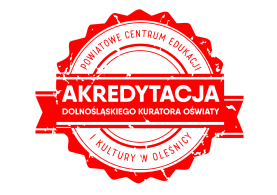 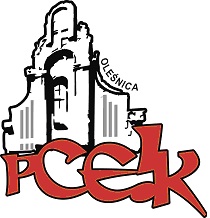 ZAPRASZAMY NA WARSZTATKOD:  W40Adresaci:  Nauczyciele języka angielskiegoCele:  	Tworzenie gier językowych w procesie nauczanie języków obcych.PROGRAM SZKOLENIA:● Gry językowe w dydaktyce języków obcych ● Jak samodzielnie zaprojektować gry dydaktyczne (warsztat praktyczny)  ● Pomysły i inspiracje na aktywne zajęcia językowe  ● Materiały autentyczne a gry językoweTermin szkolenia –   26.11.2018 r.      godz. 16.00Czas trwania – 4 godziny dydaktyczneOsoba prowadząca  - Beata Budzyńska jest metodykiem w Play me and learn, zajmuje się projektowaniem gier językowych. Prowadzi facebookową grupę „Nauczyciele angielskiego”. Organizuje coroczną pięciodniową konferencję metodyczną „Zlot anglistów”. Prowadzi warsztaty dla dzieci i młodzieży English Fun Day. Nauczycieli szkoli w zakresie szeroko pojętych metod aktywizujących, takich jak projektowanie gier, drama i role play, metoda projektu oraz użycie technologii informatycznych w kontekście powyższych metod.Kierownik merytoryczny – Marta Richter-Lesicka – konsultant PCEiK ds. edukacji języka angielskiegoOsoby zainteresowane udziałem w formie doskonalenia prosimy o przesyłanie zgłoszeń do 20.11.2018 r. Zgłoszenie na szkolenie następuje poprzez wypełnienie formularza (załączonego do zaproszenia) i przesłanie go pocztą mailową do PCEiK. Ponadto przyjmujemy telefoniczne zgłoszenia na szkolenia. W przypadku korzystania z kontaktu telefonicznego konieczne jest wypełnienie formularza zgłoszenia w dniu rozpoczęcia szkolenia. Uwaga! Ilość miejsc ograniczona. Decyduje kolejność zapisów.Odpłatność:● nauczyciele z placówek oświatowych prowadzonych przez Miasta i Gminy, które podpisały z PCEiK porozumienie dotyczące doskonalenia zawodowego nauczycieli na 2018 rok oraz z placówek prowadzonych przez Starostwo Powiatowe w Oleśnicy –  20 złverte●  nauczyciele z placówek oświatowych prowadzonych przez Miasta i Gminy, które nie podpisały z PCEiK porozumienia dotyczącego doskonalenia zawodowego nauczycieli na 2018 rok, nauczyciele z placówek niepublicznych  –  150 zł*  w przypadku form liczących nie więcej niż 4 godziny dydaktyczne i realizowanych przez konsultanta/doradcę  metodycznego zatrudnionego w PCEiK.Wpłaty na konto bankowe Numer konta: 26 9584 0008 2001 0011 4736 0005Rezygnacja z udziału w formie doskonalenia musi nastąpić w formie pisemnej (np. e-mail), najpóźniej na 3 dni robocze przed rozpoczęciem szkolenia. Rezygnacja w terminie późniejszym wiąże się z koniecznością pokrycia kosztów organizacyjnych w wysokości 50%. Nieobecność na szkoleniu lub konferencji nie zwalnia z dokonania opłaty.